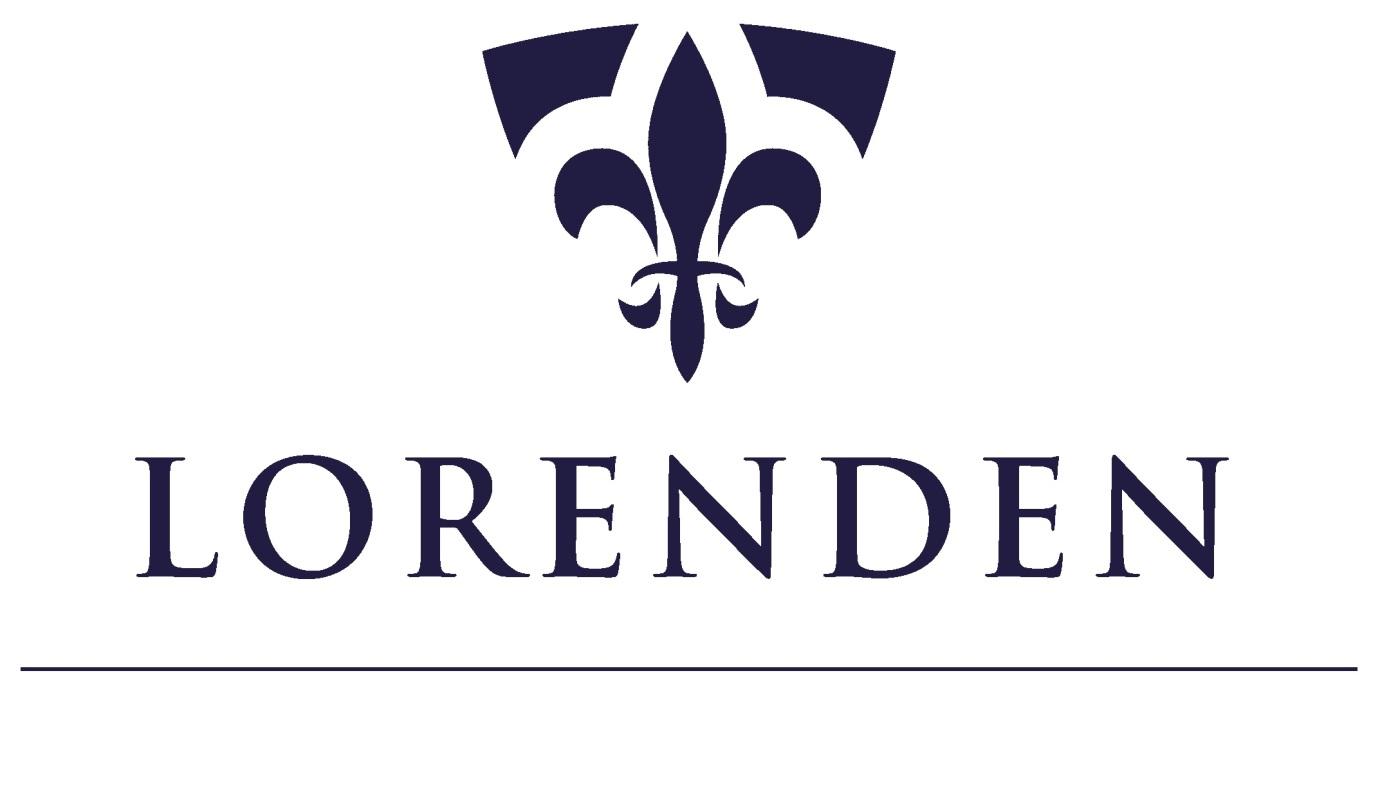 Year 2 Class Teacher required for September 2022Full-time, permanent until August 31st 2023IntroductionScopeJob DescriptionPerson SpecificationDates and DeadlinesIntroductionLorenden Prep School is a small, thriving school of approximately 120 pupils with an excellent local reputation; most pupils come to the school from recommendations from other parents or staff.  It is a friendly, family environment with one form entry and with high expectations of pupils of all ages. Lorenden received the highest gradings of ‘excellent’ in all categories in our ISI inspection. The school is a member of IAPS and is part of the Methodist Independent Schools Trust.Lorenden has flourished because staff have generously and willingly given their time and energy to aid the academic and personal development of the pupils in the many forms that this may take. It is the abiding hope of the Senior Leadership Team and Governors that all staff will approach their employment by the school in that same spirit.  We develop self-disciplined, thoughtful children with a cheerful ‘can-do’ attitude to life and a strong sense of fair play. We thoroughly prepare our children socially, physically and intellectually for secondary education, and they leave with happy memories of their time with us.We are looking for an excellent, enthusiastic and committed full-time teacher for our Year 2 class from September 2022. The successful candidate will love teaching pupils of this age, with the ability and passion to inspire our kind, curious and hard working children.Our classes are small and our children are well known to us all. As a class teacher you will prize effort, be able to challenge pupils of all abilities and provide excellent pastoral care.ScopeThe role is full-time and will last for a minimum of one full school year, with the possibility of becoming a permanent position beyond that point.The role will include coordination of a subject area across the school.The role includes leading one after school activity each week throughout the school year.The role reports to the Head.The role starts at 8am each day. There is a Homework Duty on a rota basis until the end of After School Care at 6pm and a staff meeting until 5pm every Monday.There is an expectation of attendance at all INSET days - these are published in advance.There is an expectation that staff will attend some additional events out of school hours, such as Speech Day on Saturday 8th July 2023.Job DescriptionThe Class Teacher’s role is including, but not limited to, the following:Demonstrate excellent subject and curriculum knowledge;Make rigorous provision for the range of ability within the class; be aware of pupils’ capabilities and prior knowledge; plan to build on these;Mark children’s work promptly in accordance with the school’s Marking Policy: take part in regular scrutiny and evaluation;Set high expectations of the class in terms of academic work, behaviour and general attitude, reminding children regularly of the school rules and behavioural expectations;Teach a number of subjects to their class (some are taught by specialist teachers / co-ordinators)Contribute to the wider curriculum by teaching a subject to other classes, where appropriate, and ensuring at least good progress for all pupils;Plan for the medium and short term as directed by the school; Work well as a team with other teachers in school, ensuring continuity of provision for pupils;Take responsibility for the wellbeing and pastoral care of each class member, ensuring the maintenance of good relationships;Be the primary source of information about each individual in the class: be the main link between the school and parents;Guide pupils to reflect on the progress they have made and their next steps;Make accurate and productive use of assessment in all subjects areas as required by the school’s Assessment Policy and as directed by the Deputy Head;Be accountable for pupils’ attainment, progress and outcomes in subjects taught;Monitor required AEN information and take appropriate action;Take responsibility for the general standard of the class’ work, exercise books/folders etc. and liaise with subject specialists where there are problems concerning progress;Ensure that the classroom is a tidy, attractive working environment;Keep records of rewards and house points; encourage the Gem system;Encourage pupils to take a responsible and conscientious attitude to their work;Write and collate end of term reports;Take an interest in and encourage extra-curricular activities/the House System;Be present in the classroom at 8:00am so that there is an opportunity to deal with pupils’ problems and to ensure that the class starts in an orderly, organised manner.  Similarly, be present at the end of the day to see children off with their parents;Complete the attendance register twice daily;Be responsible for setting homework and to sign contact books daily: replying to any letters, notes or emails from parents;Liaise with the Head or Deputy Head, or other staff regarding problems, as appropriate;Liaise with staff specialising in Special Educational Needs, as necessary;Sit with, and supervise, the class in assembly and at lunch time;Carry out supervisory duties at break times and after school as required;Attend Parents’ Evening and make note of discussions;Be aware of any medical problems; to fill in an accident report form if on duty, or present at the time of an accident, ensuring that parents / staff are informed about accidents;Attend weekly staff meetings (usually between 4:00pm and 5:00pm on Monday);Develop effective professional relationships with colleagues;To be aware of all school policies, especially those related to the safeguarding, supervision, first aid, health and safety, emergency procedures, anti-bullying and behaviour;Organise trips and events for the class to enhance their learning;Provide information for newsletters and the website;Be willing to be fully involved in the life of this busy independent prep school;Participate in the school’s appraisal system;Keep up to date with the latest best practice, guidance, standards and requirements for Prep / primary education;Person SpecificationA degreeQTS/PGCE/Other recognised postgraduate teaching qualificationAn excellent teacherCommitted to safeguarding pupilsA team player; ability to work well with colleaguesFriendly to allResilientSupportive and caringOrganisedAdaptableKind and honestCommitted and willing to go the extra mileAble to work to a high level independently; use initiativeHigh expectations of pupilsWilling to learn and to improve own practiceFriendly and approachable to colleagues, parents and pupilsDates and DeadlinesApplicants who wish to visit before submitting an application are welcome to do so - please contact us to arrange.Deadline for Applications:  Friday 20th May 2022  References will be sought for shortlisted candidates prior to the interview date.Lorenden Prep School is committed to safeguarding and promoting the welfare of children, and young people and expects all staff and volunteers to share this commitment. All applicants must be willing to undergo child protection screening, including checks with past employers and Disclosure and Barring Service.Safeguarding is of the highest priority at Lorenden and forms part of the interview and reference checks.